Plan orientacyjny do opracowania dokumentacji projektowej rozbudowy drogi wojewódzkiej nr 263 w m. Ślesinwraz z budową mostu przez Kanał Ślesiński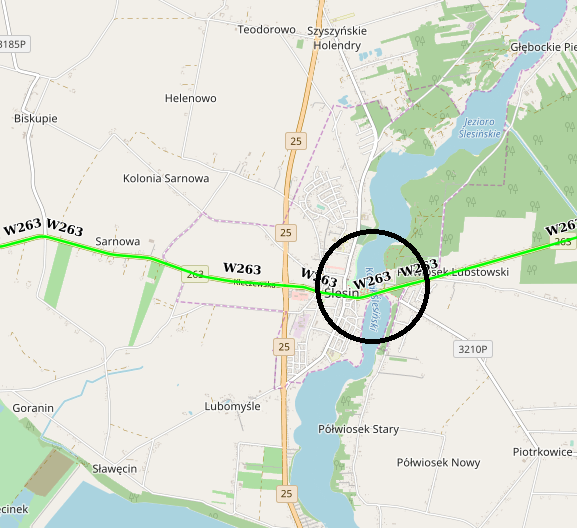 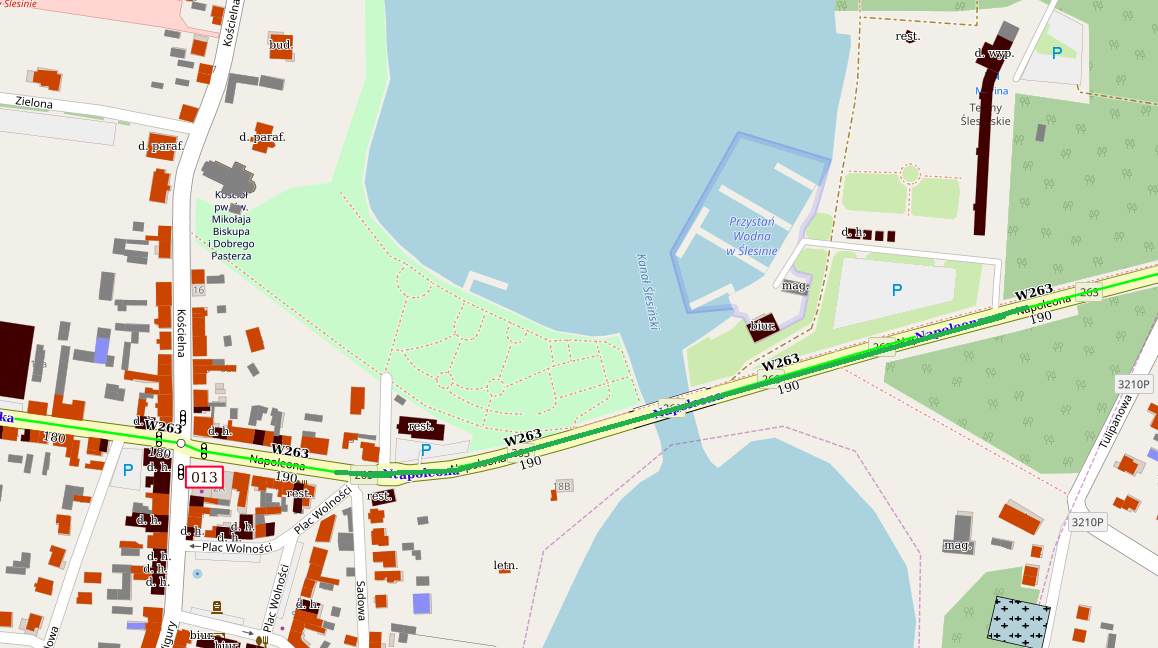 